3 February 2020Dear ApplicantThank you for your interest in the post of Teacher of English which has arisen for September 2020.  We are at an incredibly exciting time in the history of John Flamsteed Community School where we have recently expanded from four to six forms of entry and where we now offer a post-16 provision in partnership with our shared Sixth Form with The Ripley Academy.  Our English Department consists of a Head of English, Second in Department plus 4 other full time teachers and a specialist TA.  English is taught in a suite of classrooms and shares a building with the Mathematics department so that these two core subjects can work closely together.  The department prides itself on exemplary teaching and learning where motivation amongst students is high and where enthusiasm and energy burns brightly.Dynamic and truly excellent teaching is vital as English Language and Literature, as academic subjects, could not be more important.  I am looking for a truly exceptional individual who will be able to join an existing creative and dynamic department.  My vision is that the department will become a beacon of excellence, not only for John Flamsteed Community School but also across the Trust which currently comprises of the West Bridgford School, The Kimberley School, South Wolds School and The Ripley Academy, of which I am also the Headteacher.  If you are interested in applying for this post, please would you complete the application form and append a letter of application, of no more than one side of A4, where you outline your vision as Teacher of English at John Flamsteed Community School.If you feel that you could join us in transforming the life chances for the students in our care, I would be delighted to hear from you.  You really will be joining a wonderful school community where there is no limit to what you may be able to achieve.Yours sincerely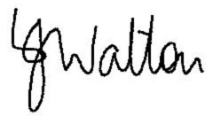 Mrs L J WaltonHeadteacher